ISTITUTO DI ISTRUZIONE SUPERIORE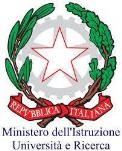 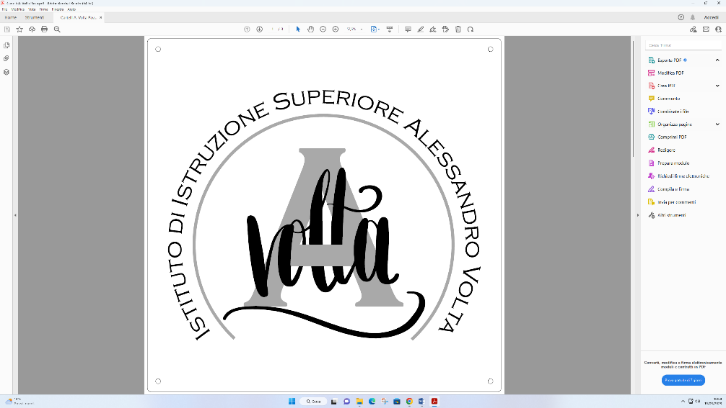 ALESSANDRO VOLTACostruzioni Ambiente Territorio (diurno e serale) - Liceo Artistico                     Amministrazione Finanza Marketing (serale) Istruzione domiciliare e ospedaliera - Scuola in casa circondarialevia abbiategrasso, 58 - 27100 pavia - tel: 0382.526352 - 0382.526353 Email: pvis006008@istruzione.it - pvis006008@pec.istruzione.itwww.istitutovoltapavia.edu.it CF 80008220180 codice IPA UFC1IFAPPROVATI CON DELIBERA DEL COLLEGIO DOCENTI N. 51 DEL 26 SETTEMBRE 2023 E CON DELIBERA DEL CONSIGLIO DI ISTITUTO N. 120 DEL 05 OTTOBRE 2023CRITERI DI AMMISSIONE ALLA SETTIMANA BIANCAl’esperienza sarà rivolta agli studenti del triennio dei corsi diurni del corso CAT e del liceo artistico: in possesso di idoneità fisica all’attivitàche non hanno avuto note disciplinari individuali nel corso del primo quadrimestreche non hanno avuto debiti nell’anno scolastico precedenteche nell’anno scolastico precedente hanno avuto un voto di comportamento pari almeno a ottoche nell’anno scolastico precedente hanno avuto un voto di scienze motorie pari almeno a ottoCRITERI DI AMMISSIONE ALLA SETTIMANA AZZURRAl’esperienza sarà rivolta a tutti gli studenti dei corsi diurni del corso CAT e del liceo artistico:in possesso di idoneità fisica all’attivitàche sanno nuotareche non hanno materie insufficienti al termine dell’anno scolasticoche non hanno avuto note disciplinari individuali nel corso dell’anno scolasticoche nel primo quadrimestre hanno avuto un voto di comportamento pari almeno a ottoche nel primo quadrimestre hanno avuto un voto di scienze motorie pari almeno a otto